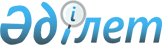 Жалғансай ауылдық округінің құрамдас бөліктеріне жаңа атаулар беру туралыАтырау облысы Махамбет ауданы Жалғансай ауылдық округі әкімінің 2023 жылғы 19 қыркүйектегі № 28 шешімі
      "Қазақстан Республикасының әкімшілік-аумақтық құрылысы туралы" Қазақстан Республикасының Заңының 14-бабының 4) тармақшасына сәйкес, Жалғансай ауыл тұрғындарының пікірін ескере отырып және Атырау облыстық ономастика комиссиясының 2021 жылғы 20 сәуірдегі қорытындысының негізінде, ШЕШТІМ:
      1. Жалғансай ауылдық округінің учаскелеріне төмендегі атаулар берілсін:
      1) № 1 құрамдас бөлігіне - Жерұйық атауы;
      2) № 2 құрамдас бөлігіне - Шағала атауы.
      2. Осы шешімнің орындалуын бақылауды өзіме қалдырамын.
      3. Осы шешім алғашқы ресми жарияланған күнінен кейін күнтізбелік он күн өткен соң қолданысқа енгізіледі.
					© 2012. Қазақстан Республикасы Әділет министрлігінің «Қазақстан Республикасының Заңнама және құқықтық ақпарат институты» ШЖҚ РМК
				
      Ауылдық округі әкімі

Ғ. Мырзағали
